TD Summer Reading Club STATISTICS AND EVALUATION FORM 2019Individual Library FormIntroduction / Splash ScreenThank you for participating in the 2019 TD Summer Reading Club (TD SRC). Below is a form for you to report statistics at the conclusion of your library’s 2019 program, as well as an opportunity to provide feedback.Our interest in conducting this study is to submit information about the success of the program to the program's partners (Toronto Public Library, Library and Archives Canada and TD Bank Group), as well as to participating libraries. The feedback gathered will help us continue to make improvements to the TD Summer Reading Club program.The online survey will be accessible between August 21st and September 30th and will allow you to enter the results for your library. You will also be able to print your results and/or have an electronic version emailed to you for your records.Program Registration ModuleQ1 – REGISTRATION: Enter the total number of children who were registered with your library for the 2019 Club and were given program materials. The counts can be transcribed from the appropriate category of your registration form. Registration is distinct from participation in activities—children must be registered to be counted here, not just participate in TD SRC activities (see the “Program Participation Statistics and Materials Module” for more information).(NOTE: We no longer require staff to record children’s gender at registration.)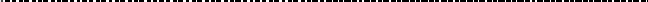 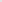 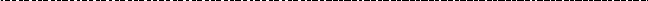 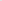 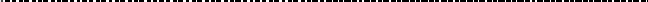 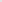 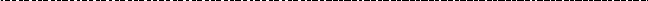 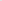 [Exclusive Option] No children registered for The TD Summer Reading Club.Q2 – AWARENESS METHODS: Record the number of children registered in your library who had participated in the TD Summer Reading Club in previous years, and the number that were new to the program.NOTE: Ensure the total number of registrants (previous years + new to the program) is equal to the total number of registrants listed in Q1- Registration.Program Participation Statistics & Materials ModuleQ3 - PARTICIPATION: Participation refers to the total number of children who attended any or all of the programs conducted by your library. (This is to enable us to measure the total reach of the TD SRC program.) This number refers to the total attendance (children only) at activities/programs conducted by your library for the Summer Reading Club—these children may or may not be registered for the TD SRC as described in the “Registration” section. A child is counted as having participated if they took part in any number of TD SRC programs within the library or outside of it. Include programming activities such as story time, author readings, and arts and crafts. Exclude promotional activities such as school visits, contests, or newspaper articles.NOTE: this section is asking about programming activities, NOT promotional outreach.Promotion of ProgramQ4 – STAFF PROMOTION: Did any library staff promote the program at schools, day camps, childcare centres, or other locations (community/public housing projects/faith-based programs, etc.)? If yes, answer the following:Language of the ProgramQ5 - In which language did you primarily conduct the TD SRC programs?Q6 - Satisfaction with the TD SRC ProgramQ7 - Staff Website EvaluationQ8 – LIBRARY STAFF WEBSITE: Identify the resources on the library staff website you used and give your level of satisfaction with them.Thank you for your participation!How many registrants participated in the TD SRC in previous years?How many registrants are new to the TD SRC?Number of Club programs in your libraryNumber of Club programs in your community= Total number of programsNumber of children attending programs in your libraryNumber of children attending programs in your community= Total attendance by children at programsLocationNoYesIf Yes, Number of Staff VisitsIf Yes, Estimated Number of Children in AttendanceSchoolsDay campsChildcare centresOtherLanguageCheck OneEnglishFrenchBilingualQ6 – Overall Satisfaction0 - Not Satisfied at All12345678910 -Completely SatisfiedNo    Information ProvidedOverall, how satisfied were you with the TD SRC in 2019?Q7 - Web Content for Library Staff0 - Not Satisfied at All12345678910 -Completely SatisfiedOverall satisfaction with the website and web content for library staffEase of navigationQ8 - Resources for Library StaffYes I Used ThisNo I Did Not Use ThisIf Used, Rate Level of Satisfaction 
(0 - Not Satisfied at All to 10 - Completely Satisfied)Recommended readsImagesActivitiesStaff news feedHow to run a successful programBrand guidelinesPromotional templatesQ10 - Program Evaluation and Statistics Process0 - Not Satisfied at All12345678910 -Completely SatisfiedOverall satisfaction with program evaluation processThe ease of using the systemThe evaluation asks about relevant concernsIf one or more TD employees played a role in your library’s TD SRC programming, please indicate how many employees were involved and the approximate hours of their involvement. Please also highlight any extraordinary contributions made by TD staff.